Дидактические игры для младшего возраста по теме «Домашние животные»Узнайте животного по описанию.Цель: совершенствовать знания детей о домашних животных; учить находить картинки по описанию; развивать внимательность, память, мышление.Материал: предметные картинки с домашними животными.Ход игры:Педагог предлагает детям найти то животное, которое он опишет.Например:Это животное имеет голову, ушки, острые зубы, туловище, ноги, хвост. Она охраняет дом, любит грызть кости.Ребенок  находит картинку с собакой, показывает ее детям и педагогу.Кто что ест.Цель: закреплять знания детей о домашних животных (что они едят) развивать мышление, внимание, память, воспитывать желание заботиться о домашних животных.Материал: предметные картинки с изображением домашних животных и пищи для них.Ход игры:Педагог предлагает детям «покормить» животных во дворе у бабушки. Педагог называет животное и выставляет его, а дети (ребенок) - ищут для нее пищу и ставят картину рядом с животным.Кто как разговаривает.Цель: развивать умение детей узнавать голоса животных (развитие фонематического слуха); воспитывать желание заботиться о животных.Материал: набор игрушек «Домашние животные».Ход игрыПедагог выставляет игрушки на стол, спрашивает: кто это, где живет, как разговаривает.Животные  и их малыши.Цель: учить детей находить малышей домашних животных и называть их; развивать память, речь, внимание.Материал: серия картинок «Домашние животные с малышами».Ход игрыПедагог предлагает детям помочь домашним животными. Необходимо найти малышей, которые потерялись. Дети должны назвать животное и его детеныша.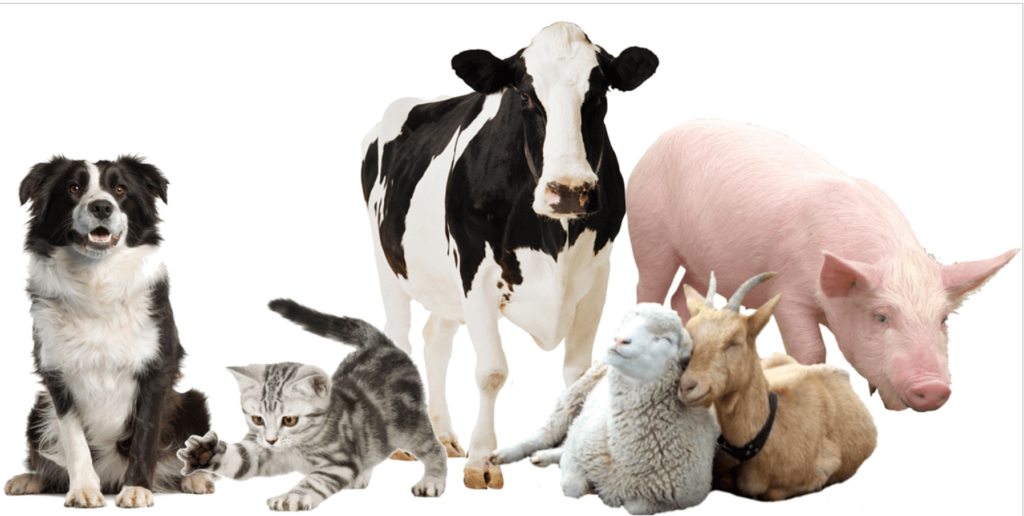 